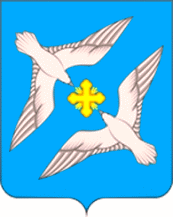  ГЛАВА СЕЛЬСКОГО ПОСЕЛЕНИЯ «УСПЕНСКОЕ» РЖЕВСКОГО РАЙОНА ТВЕРСКОЙ ОБЛАСТИПОСТАНОВЛЕНИЕ20.03.2020                                                                                                   № 1О вступлении в должность главы сельского поселения «Успенское»Ржевского района	        В соответствии с абзацем вторым части 3 статьи 40 Федерального закона от 06.10.2003 года № 131-ФЗ «Об общих принципах организации местного самоуправления в Российской Федерации», на основании решения Совета депутатов сельского поселения «Успенское» Ржевского района Тверской области от 17.03.2020 № 71 «Об избрании главы сельского поселения «Успенское» Ржевского района», согласно Устава муниципального образования сельское поселение «Успенское» Ржевского района Тверской области вступаю в должность главы сельского поселения «Успенское» Ржевского района Тверской области с 20 марта 2020 года. Глава сельского поселения «Успенское»Ржевского района Тверской области                                           А.В.СвятойГЛАВА АДМИНИСТРАЦИИСЕЛЬСКОГО ПОСЕЛЕНИЯ «УСПЕНСКОЕ»РЖЕВСКОГО РАЙОНА ТВЕРСКОЙ ОБЛАСТИРАСПОРЯЖЕНИЕ    29.10.2018  г.                                                                                             № 54О расторжении контракта  и увольнении Главы администрации сельского поселения «Успенское» Ржевского района Тверской области	В связи с истечением срока действия контракта от 10.03.2017года № 1 с Главой администрации сельского поселения «Успенское»: 1.Освободить от занимаемой должности муниципальной службы Громова Владимира Алексеевича и прекратить полномочия Главы администрации сельского поселения «Успенское» Ржевского района Тверской области, осуществляемые на основании контракта по пункту 2 части первой статьи 77 Трудового кодекса Российской Федерации  29 октября 2018 года:2.Начальнику отдела бухучета и отчетности-главному бухгалтеру администрации сельского поселения Сальниковой Т.С. произвести окончательный расчет за период работы с 10.03.20128года по 29.10.2018года за 21 календарный день, в том числе основной отпуск -19 календарных дней, ненормированный служебный день – 2 календарных дня.3.Настоящее распоряжение вступает в силу 29 октября 2018 года.И.О. Главы администрациисельского поселения «Успенское»                             		  У.Н.СтарушокС распоряжением ознакомлен____________________________________________ «______»  ______________2018г.